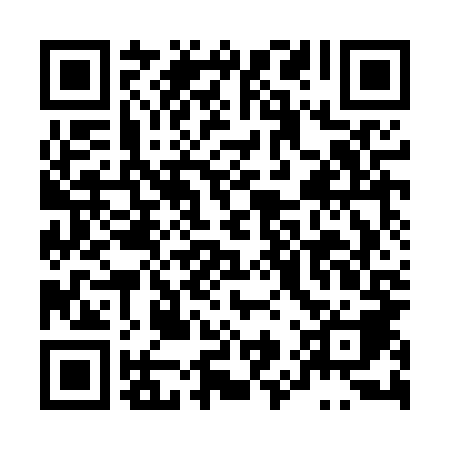 Ramadan times for Dzierzbia, PolandMon 11 Mar 2024 - Wed 10 Apr 2024High Latitude Method: Angle Based RulePrayer Calculation Method: Muslim World LeagueAsar Calculation Method: HanafiPrayer times provided by https://www.salahtimes.comDateDayFajrSuhurSunriseDhuhrAsrIftarMaghribIsha11Mon3:583:585:5511:423:315:295:297:1912Tue3:563:565:5311:413:335:315:317:2113Wed3:533:535:5011:413:345:335:337:2314Thu3:503:505:4811:413:365:355:357:2515Fri3:483:485:4511:403:375:375:377:2716Sat3:453:455:4311:403:395:385:387:2917Sun3:423:425:4111:403:405:405:407:3118Mon3:403:405:3811:403:425:425:427:3319Tue3:373:375:3611:393:435:445:447:3620Wed3:343:345:3311:393:455:465:467:3821Thu3:313:315:3111:393:465:485:487:4022Fri3:293:295:2811:383:485:495:497:4223Sat3:263:265:2611:383:495:515:517:4424Sun3:233:235:2411:383:515:535:537:4625Mon3:203:205:2111:373:525:555:557:4926Tue3:173:175:1911:373:535:575:577:5127Wed3:143:145:1611:373:555:585:587:5328Thu3:113:115:1411:373:566:006:007:5629Fri3:083:085:1211:363:586:026:027:5830Sat3:053:055:0911:363:596:046:048:0031Sun4:024:026:0712:365:007:067:069:031Mon3:593:596:0412:355:027:087:089:052Tue3:563:566:0212:355:037:097:099:073Wed3:533:535:5912:355:047:117:119:104Thu3:503:505:5712:355:067:137:139:125Fri3:473:475:5512:345:077:157:159:156Sat3:433:435:5212:345:087:177:179:177Sun3:403:405:5012:345:097:187:189:208Mon3:373:375:4812:335:117:207:209:239Tue3:343:345:4512:335:127:227:229:2510Wed3:303:305:4312:335:137:247:249:28